Please read the Nomination Form Essentials in CIEEM Awards 2019: All You Need To Know carefully before you begin to ensure you’re aware of all the submission guidelines and judging criteria.First NominatorSecond NominatorNomineePlease outline below, with reference to the five award criteria, why this member should receive the Promising Professional Award. Maximum 1,000 words total for all five award criteria.Please note that your nomination text will be the principal piece of information that the judges will use in their shortlisting, so please ensure to address all five award criteria listed below and be as specific and evidence-based as possible in making your case for your nominee.Please email this entry form and your supporting information (maximum of six pages) to awards@cieem.net by the closing date of Monday 21st January 2019. If you have any queries, please call 01962 868626.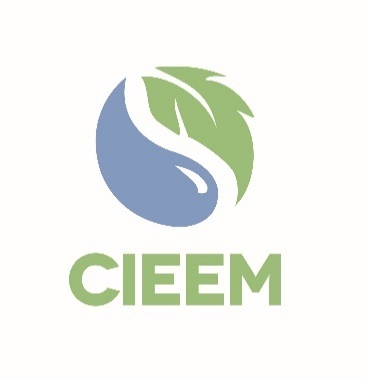 Awards 2019Promising Professional Award
Nomination FormFull Name:Full Name:Membership number:(If known)Membership number:(If known)Email:Email:I declare that to the best of my knowledge the information provided is accurate and complete.I declare that to the best of my knowledge the information provided is accurate and complete.Full Name:Full Name:Membership number:(If known)Membership number:(If known)Email:Email:I declare that to the best of my knowledge the information provided is accurate and complete.I declare that to the best of my knowledge the information provided is accurate and complete.Full Name:Membership Grade:Email:(If known)If possible, please provide a brief summary of the nominee’s professional experienceIf possible, please provide a brief summary of the nominee’s professional experienceIf possible, please provide a brief summary of the nominee’s professional experienceIf possible, please provide a brief summary of the nominee’s professional experienceEmployer:Full/Part time:Position:Date(s) in post:Summary of major projects worked on:Summary of major projects worked on:Summary of major projects worked on:Summary of major projects worked on:Knowledge and SkillsCommunicationLeadership and Team WorkingMaking Decisions and Problem-SolvingPersonal Achievements